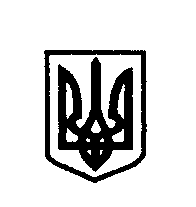                                                         УКРАЇНА   ПОЛЯНИЦЬКА  СІЛЬСЬКА  РАДА НАДВІРНЯНСЬКОГО РАЙОНУ ІВАНО-ФРАНКІВСЬКОЇ ОБЛАСТІВОСЬМОГО  ДемокРатичного скликанняДВАДЦЯТЬ ЧЕТВЕРТА  СЕСІЯРІШЕННЯ (проект)с. Поляницявід ____________ 2023р.                                                                        №_________Про надання дозволу на розроблення детального плану територійВідповідно до ст.17 Закону України «Про основи містобудування» ст. 8,10,16,19,21,24 Закону України «Про регулювання містобудівної діяльності»  Постанови Кабінету Міністрів України від 25.05.2011 № 555 «Порядок проведення громадських слухань щодо врахувань громадських інтересів під час розроблення проектів містобудівної документації на місцевому рівні  ДБН Б.1.1-14:2012 «Склад та зміст детального плану території», Закону України «Про землеустрій», керуючись Законом України «Про місцеве самоврядування  в Україні»,  наказу Міністерства регіонального розвитку, будівництва та житлово-комунального господарства України від 16.11.2011 № 290, Поляницька сільська радаВИРІШИЛА:1. Надати дозвіл на розроблення детального плану території:1.1. в межах розміщення земельної ділянки на уч. Вишні, с. Поляниця, площею 0,2 га, кадастровий  номер  2611092001:22:002:3420, що знаходиться в приватній власності Мельника Ігоря Васильовича, адреса реєстрації: ***, з метою зміни цільового призначення земельної ділянки в землі, для будівництва та обслуговування житлового  будинку.1.2. в межах розміщення земельної ділянки на уч. Прелуки, с. Поляниця, площею 0,138 га, кадастровий  номер  2611092001:22:002:2160, що знаходиться в приватній власності Богуна Ярослава Юрійовича, адреса реєстрації: ***, з метою отримання містобудівних умов та обмежень на розроблення проектної документації, для будівництва  житлового  будинку та господарських споруд.1.3. в межах розміщення земельної ділянки на уч. Подина, с. Поляниця, площею 0,327 га, кадастровий  номер  2611092001:22:002:1879, що знаходиться в приватній власності Молдавчук Світлани Миколаївни, адреса реєстрації: *** з метою зміни цільового призначення земельної ділянки в землі, для будівництва та обслуговування житлових  будинків.1.4. в межах розміщення земельної ділянки на уч. Вишні, с. Поляниця, площею 0,1 га, кадастровий  номер  2611092001:22:002:3790, що знаходиться в приватній власності Князевої Марини Сергіївни, адреса реєстрації: ***, з метою зміни цільового призначення земельної ділянки в землі, для будівництва та обслуговування житлових  будинків.1.5. в межах розміщення земельної ділянки на уч. Вишні, с.Поляниця, площею 0,1 га, кадастровий  номер  2611092001:22:002:3791, що знаходиться в приватній власності Тимофія Василя Романовича, адреса реєстрації: ***, з метою зміни цільового призначення земельної ділянки в землі, для будівництва та обслуговування житлових будинків.1.6 в межах розміщення земельної ділянки по вул. Героїв Майдану с. Яблуниця, площею 0,2 га, кадастровий номер 2611093000:22:001:0035, що знаходиться в приватній власності Ковальчук Лідії Михайлівни, адреса реєстрації: ***, з метою зміни цільового призначення земельної ділянки в землі, для будівництва та обслуговування інших будівель громадської забудови. 1.7. в межах розміщення земельної ділянки по вул. Героїв Майдану с. Яблуниця, площею 0,1 га, кадастровий номер 2611093000:22:001:0011, що знаходиться в приватній власності Гриціва Петра Петровича, адреса реєстрації: ***, з метою зміни цільового призначення земельної ділянки в землі, для будівництва та обслуговування об’єктів туристичної інфраструктури та закладів громадського харчування.1.8. в межах розміщення земельної ділянки по вул. Героїв Майдану с. Яблуниця, площею 0,1 га, кадастровий номер 2611093000:22:001:0016, що знаходиться в приватній власності Гриціва Ігоря Петровича, адреса реєстрації: ***, та Воляника Тараса Ігоровича, адреса реєстрації ***, з метою зміни цільового призначення земельної ділянки в землі,  для будівництва та обслуговування об’єктів туристичної інфраструктури та закладів громадського харчування.1.9. в межах розміщення земельної ділянки с.Поляниця, площею 0,070 га, кадастровий  номер  2611092001:22:002:2418, що знаходиться в приватній власності Угренюк Людмили Василівни, адреса реєстрації: ***, з метою отримання містобудівних умов та обмежень забудови на розроблення проектної документації для будівництва котеджного комплексу.1.10. в межах розміщення земельної ділянки на уч. Вишні, с.Поляниця, площею 0,115 га, кадастровий  номер  2611092001:22:002:3663, що знаходиться в приватній власності Фіщука Олександра Манолійовича, адреса реєстрації: ***, з метою отримання містобудівних умов і обмежень для будівництва готелю з мережею комерційної інфраструктури.1.11. в межах розміщення земельної ділянки на уч. Вишні, с.Поляниця, площею 0,0906 га, кадастровий  номер  2611092001:22:002:1775, що  знаходиться в приватній власності Товариство з обмеженою відповідальністю «Модель-С», адреса реєстрації: ***, з метою отримання містобудівних умов і обмежень, для будівництва туристичного комплексу з мережею готельно-господарської інфраструктури.1.12 в межах розміщення земельної ділянки по вул. Горішків с. Яблуниця, площею 1,3162 га, кадастровий номер 2611093001:18:001:0037, що знаходиться в приватній власності Савчин Марії Дмитрівни, адреса реєстрації: ***, з метою зміни цільового призначення земельної ділянки в землі, для будівництва та обслуговування житлового будинку. 1.13. в межах розміщення земельної ділянки с. Яблуниця по вул. Горішків, площею 0,1228 га, кадастровий номер 2611093001:16:002:0132, що знаходиться в приватній власності Гаська Романа Петровича, адреса реєстрації: ***, з метою зміни цільового призначення земельної ділянки в землі, для будівництва та обслуговування житлового будинку.1.14. в межах розміщення земельної ділянки на уч. Прохідний, с. Поляниця, площею 0,12 га, кадастровий  номер  2611092001:22:002:1111, що знаходиться в приватній власності Третяк Анни Сергіївни, адреса реєстрації: ***., з метою зміни цільового призначення земельної ділянки в землі, для будівництва та обслуговування житлового  будинку.1.15. в межах розміщення земельної ділянки по вул. Горішків с. Яблуниця, площею 0,6694 га, кадастровий номер 2611093001:16:001:0065, що знаходиться в приватній власності Кіпень Марка Івановича, адреса реєстрації: ***, з метою зміни цільового призначення земельної ділянки в землі, для будівництва та обслуговування житлових будинків та споруд. 1.16. в межах розміщення земельної ділянки по вул. Горішків с. Яблуниця, площею 1,4097 га, кадастровий номер 2611093001:17:003:0139, що знаходиться в приватній власності Романюка  Миколи Миколайовича, адреса реєстрації: ***, з метою зміни цільового призначення земельної ділянки в землі, для будівництва та обслуговування житлових будинків та споруд.1.17. в межах розміщення земельної ділянки на уч. Вишні, с. Поляниця, площею 0,0456 га, кадастровий  номер  2611092001:22:002:3787, що знаходиться в приватній власності Михайлова Олексія Савельовича, адреса реєстрації: ***, з метою зміни цільового призначення земельної ділянки в землі, для будівництва та обслуговування житлових  будинків.1.18. в межах розміщення земельної ділянки на уч. Вишні, с. Поляниця, площею 0,15 га, кадастровий  номер  2611092001:22:002:3789, що знаходиться в приватній власності Яцентого Романа Орестовича, адреса реєстрації: ***, з метою зміни цільового призначення земельної ділянки в землі, для будівництва та обслуговування житлових  будинків.1.19. в межах розміщення земельної ділянки на уч. Вишні, с. Поляниця, площею 0,15 га, кадастровий  номер  2611092001:22:002:3788, що знаходиться в приватній власності Мурина Андрія Омеляновича, адреса реєстрації: *** з метою зміни цільового призначення земельної ділянки в землі, для будівництва та обслуговування житлових  будинків.1.20. в межах розміщення земельної ділянки на уч. Вишні, с. Поляниця, площею 0,2 га, кадастровий  номер  2611092001:22:002:3792, що знаходиться в приватній власності Федорчака Миколи Михайловича, адреса реєстрації: ***, з метою зміни цільового призначення земельної ділянки в землі, для будівництва та обслуговування житлових  будинків.1.21. в межах розміщення земельної ділянки на уч. Вишні, с. Поляниця, площею 0,1 га, кадастровий  номер  2611092001:22:002:3786, що знаходиться в приватній власності Бойка Олександра Петровича, адреса реєстрації: ***, з метою зміни цільового призначення земельної ділянки в землі, для будівництва та обслуговування житлових  будинків.1.22. в межах розміщення земельної ділянки на уч. Вишні, с. Поляниця, площею 0,0225, кадастровий  номер  2611092001:22:002:3050, площею 0,0225, кадастровий  номер  2611092001:22:002:3049, площею 0,0225, кадастровий  номер  2611092001:22:002:3048, площею 0,0225, кадастровий  номер  2611092001:22:002:3051, площею 0,1138, кадастровий  номер  2611092001:22:002:2318, що знаходиться в приватній власності Крамара Ростислава Васильовича,  адреса реєстрації: *** та площею 0,011, кадастровий  номер  2611092001:22:002:2488, площею 0,0945, кадастровий  номер  2611092001:22:002:2254, що знаходиться в приватній власності Крамар Ірини Леонідівни,  адреса реєстрації: ***, з метою зміни цільового призначення (функціонального) земельних ділянок громадська забудова (готель, ресторан).1.23. в межах розміщення земельної ділянки  с.Поляниця, площею 4,1468 га, кадастровий  номер  2611092001:22:002:3724, та площею 10,1862 га  кадастровий  номер  2611092001:22:002:1300, що знаходиться в приватній власності Товариства з обмеженою відповідальністю «Буковель», адреса реєстрації: ***, з метою визначення містобудівних умов  та обмежень, для будівництва  об’єкту: Нове будівництво атракціону «Колесо огляду» ТК «Буковель».1.24. в межах розміщення земельної ділянки  с.Поляниця, площею 1,5511 га, кадастровий  номер  2611092001:22:002:0216, та площею 1,4342 га  кадастровий  номер  2611092001:22:002:0215, що знаходиться в приватній власності товариства з обмеженою відповідальністю «Буковель», адреса реєстрації: ***, з метою визначення містобудівних умов  та обмежень, для будівництва  об’єкту: «Нове будівництво Готелю ТК «Буковель».1.25. в межах розміщення земельної ділянки с. Яблуниця по вул. Горішків, площею 0,2129 га, кадастровий номер 2611093001:15:005:0027, що знаходиться в приватній власності Молдавчук Ганни Петрівни, адреса реєстрації: ***, з метою зміни цільового призначення земельної ділянки в землі, для будівництва та обслуговування житлового будинку, господарських будівель та споруд.1.26. в межах розміщення земельної ділянки с. Яблуниця по вул. Діл, площею 0,08 га, кадастровий номер 2611093001:15:003:0155, що знаходиться в приватній власності Поляк Марії Юрівни, адреса реєстрації: ***, з метою зміни цільового призначення земельної ділянки в землі, для будівництва та обслуговування житлового будинку, господарських будівель та споруд.2. Замовником виконання детального плану територій визнати виконавчий комітет Поляницької сільської ради.3. Фінансування робіт на розроблення містобудівної документації здійснити відповідно до п.3,4 ст.10 Закону України «Про регулювання містобудівної діяльності».4. Замовити детальний план території земельних ділянок в організації, яка отримала ліцензію на проведення даного виду робіт.
5. Виконавчому комітету забезпечити проведення громадських слухань проектів детальних планів  територій відповідно до постанови Кабінету Міністрів України від 25.05.2011р. № 555 «Про затвердження Порядку проведення громадських слухань щодо врахувань громадських інтересів під час розроблення проектів містобудівної документації на місцевому рівні». 6. Після завершення проектних робіт, містобудівну документацію надати на розгляд архітектурно-містобудівної ради управління містобудування та архітектури департаменту розвитку громад та територій, дорожнього, житлово-комунального господарства, містобудування та архітектури обласної державної адміністрації.7. Координацію роботи та узагальнення інформації щодо виконання рішення покласти на сектор містобудування та архітектури виконавчого комітету Поляницької сільської ради.8. Контроль за виконання даного рішення покласти на постійну комісію земельних відносин, будівництва та архітектури Поляницької сільської ради.   Поляницький сільський голова                                        Микола ПОЛЯК